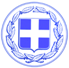                       Κως, 30 Αυγούστου 2017ΕΥΧΕΣ ΔΗΜΑΡΧΟΥ ΚΩ ΓΙΑ ΤΗ ΓΙΟΡΤΗ ΤΟΥ ΚΟΥΡΜΠΑΝ ΜΠΑΪΡΑΜΣε όλους τους συμπατριώτες μας Μουσουλμάνους για την αυριανή γιορτή του Κουρμπάν Μπαϊράμ εύχομαι χρόνια πολλά με υγεία και αγάπη.Ο Δήμαρχος Κω